In statistica, una media è un singolo valore numerico che descrive sinteticamente un insieme di dati.Dato un insieme di dati, la media aritmetica si calcola in questo modo:Esempio: abbiamo questi dati sulle altezze di alcuni ragazzi e vogliamo calcolare l’altezza media:Esercizi:I ciclisti che hanno corso il Giro D’Italia (gara a tappe di ciclismo) del 2022 hanno percorso 21 tappe per un totale di 3'469 km.
Quanto era lunga in media ogni tappa?Ecco i dati sul salario mensile di quattro persone: 
Calcola il loro salario medio.Ecco i dati sulle altezze di quattro ragazzi:
Sapendo che la media delle altezze è di 150 cm, trova l’altezza di Andrea.Media e andamento.
Ecco l’andamento delle note di Teresa e Yasin nelle verifiche di matematica di seconda media:
Calcola la nota media dei due ragazzi.Chi dei due ha la miglior media?Quale dei due secondo te è meglio preparato per affrontare matematica in terza media?Cosa puoi concludere?
Ecco la distribuzione delle note di italiano delle classi 1A e 1B.
Quanti allievi hanno le due classi?Calcola la media delle note di ogni singola classe.Completa i seguenti istogrammi: visualizza graficamente il numero di allievi che ha ricevuto una determinata nota per ognuna delle due classi.



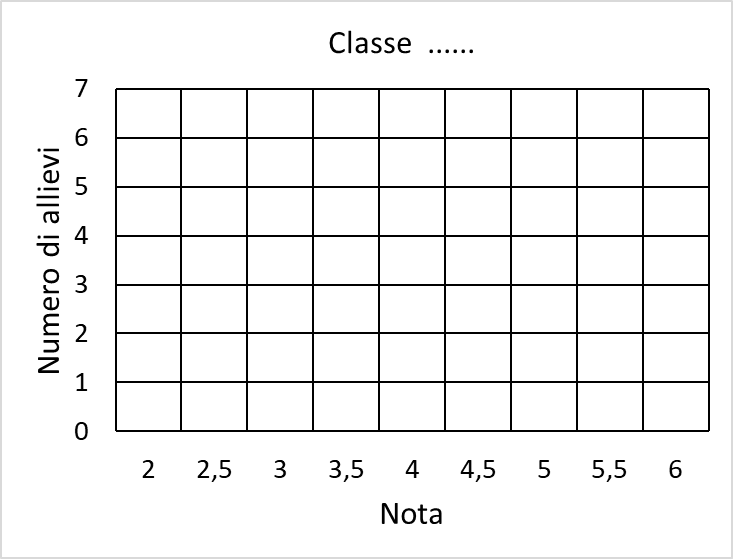 Osservando i due istogrammi, che commento puoi fare?
La media aritmetica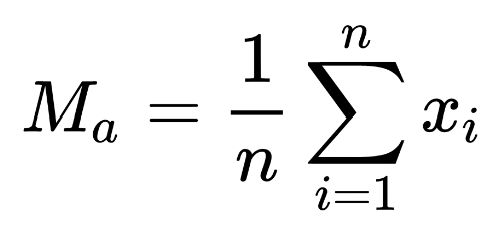 MarcoAdaDavideKarimSonia162 cm151 cm150 cm167 cm144 cmAdalbertoKeaDarioLidia9'500 Fr3'400 Fr4’250 Fr 7’600 FrAilimLisaMartaAndrea160 cm146 cm 142 cm Xxx cmVerifica12345678Teresa5,554,54,543,543,5Yasin3,53,5444,554,55Nota22,533,544,555,56Allievi 1A013410353Allievi 1B001246421